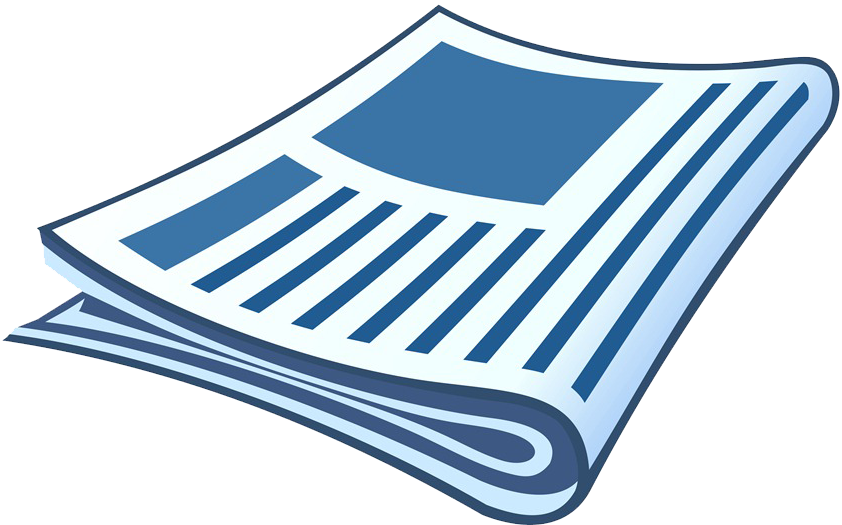 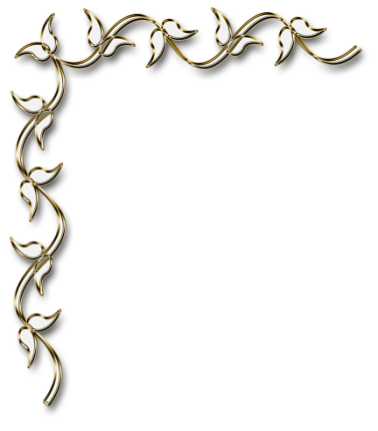 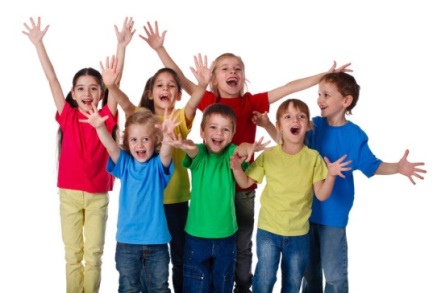 ПОЛИЯЗЫЧНОЕ ОБРАЗОВАНИЕ – ВАЖНЕЙШАЯ СТРАТЕГИЯ РАЗВИТИЯ КАЗАХСТАНА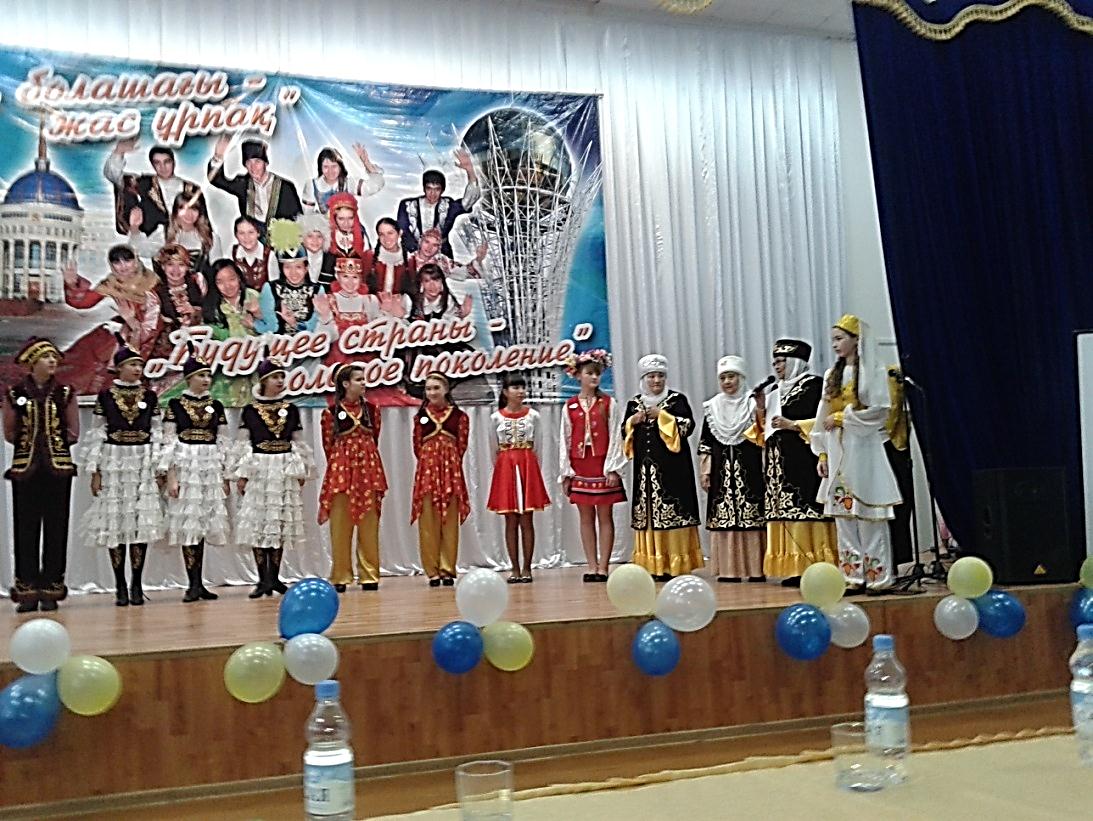       Поликультурное образование в Республике Казахстан на сегодняшний момент является одним из главных направлений в системе образования. Именно образование является важнейшим этапом в процессе формирования и развития поликультурной личности.      По мнению Президента Н.Назарбаева "...Казахстан уникален и силен своей многонациональностью. На его земле сформировалось уникальное поликультурное пространство. Евразийские корни народов Казахстана позволяют соединить восточные, азиатские, западные, европейские потоки и создать уникальный казахстанский вариант развития поликультурности".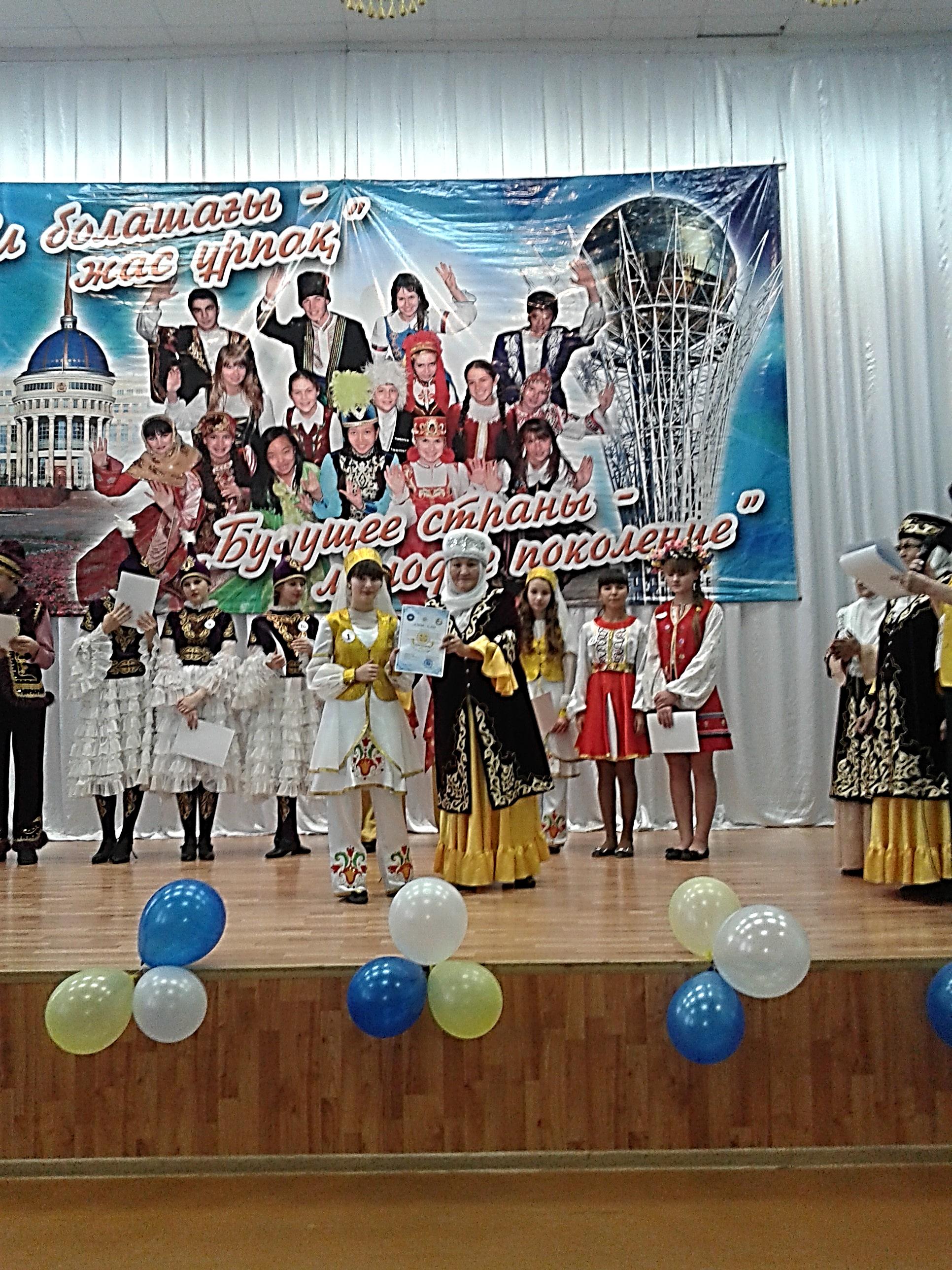 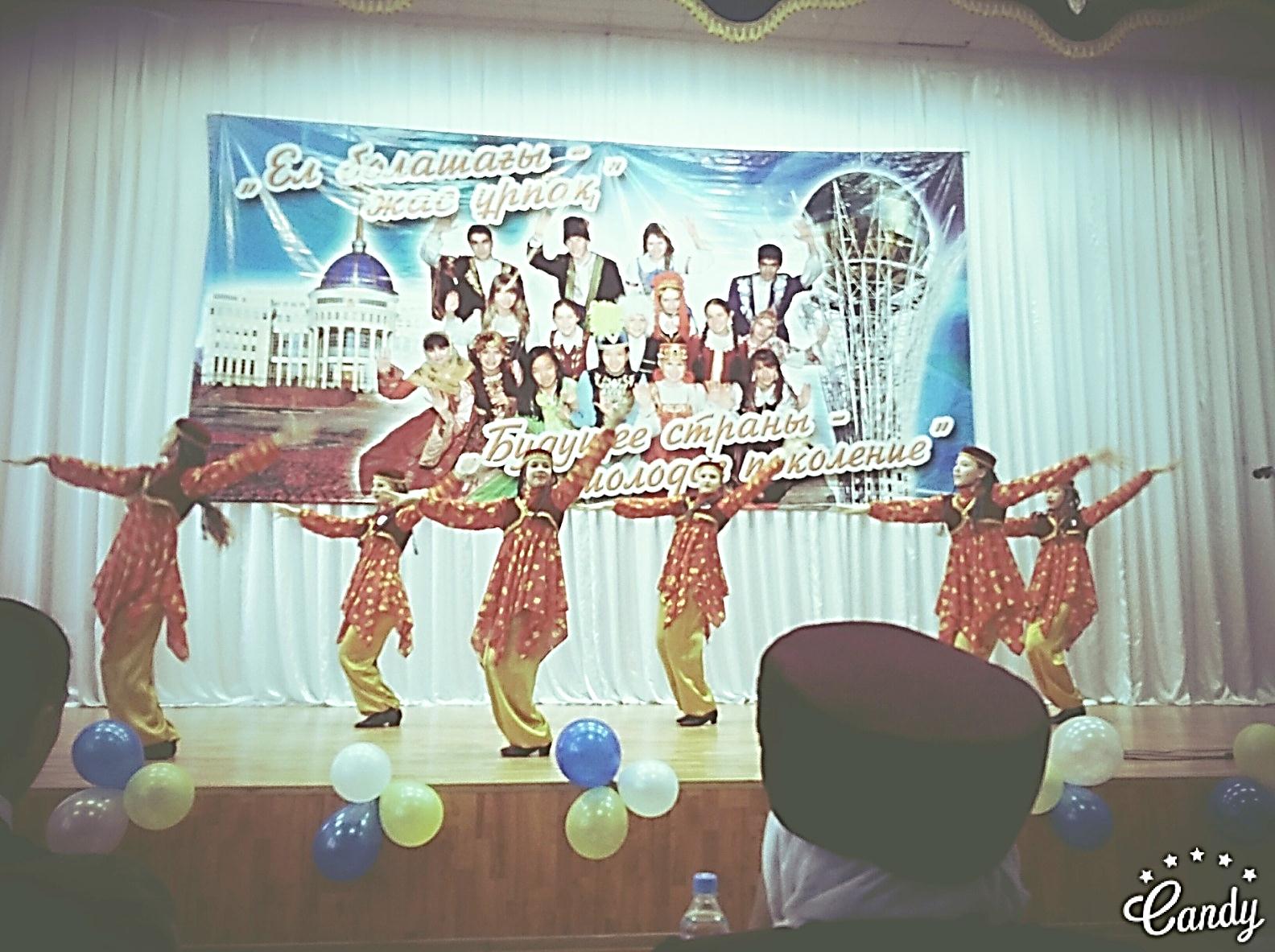 	Самый яркий праздник октября                                                            С Днём учителя, коллеги! 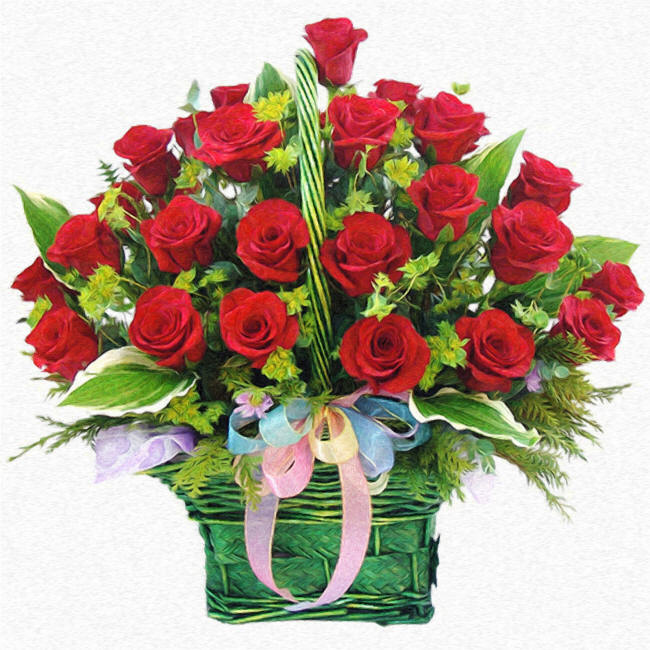 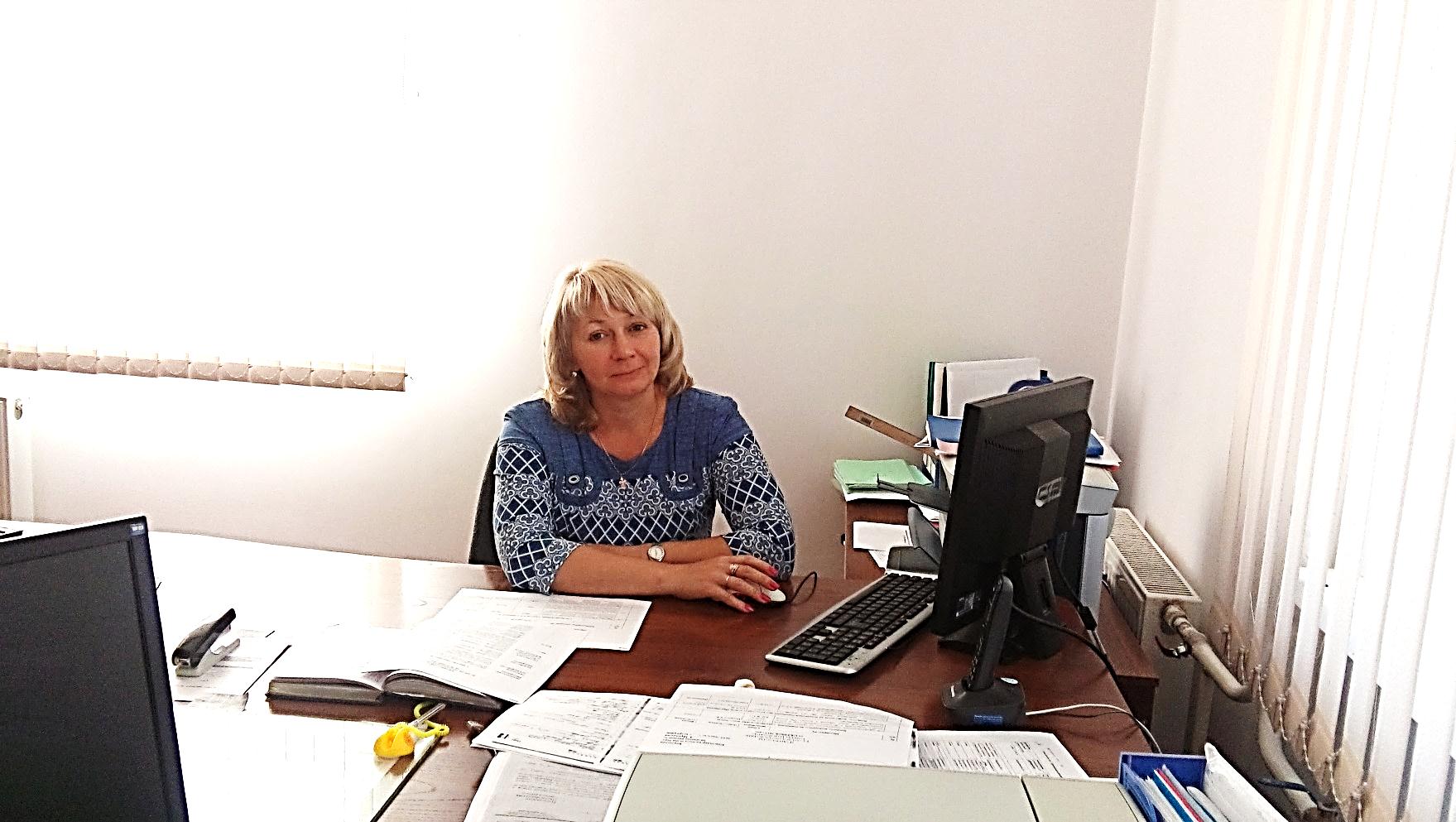 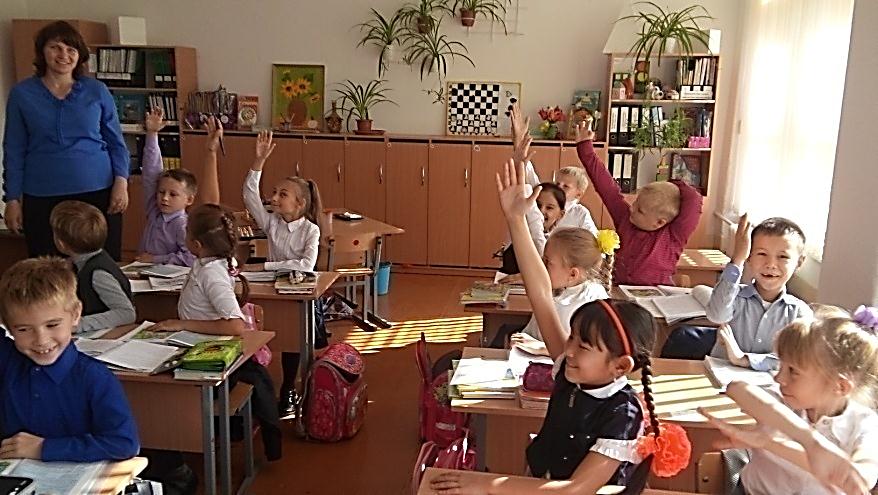 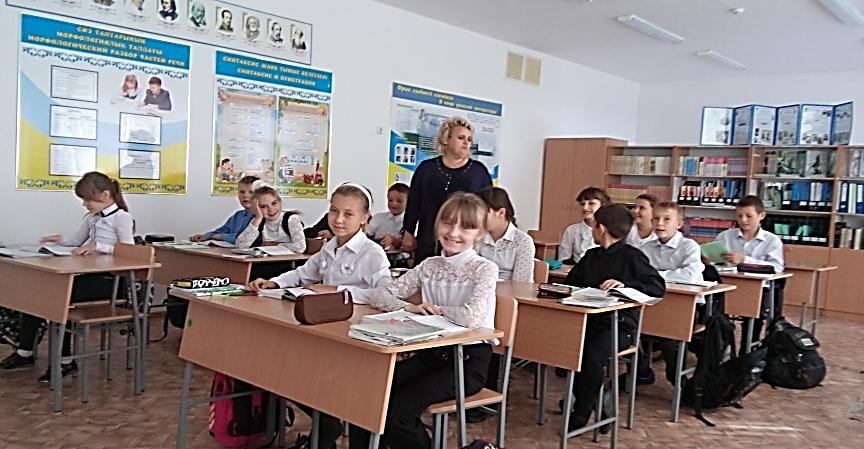 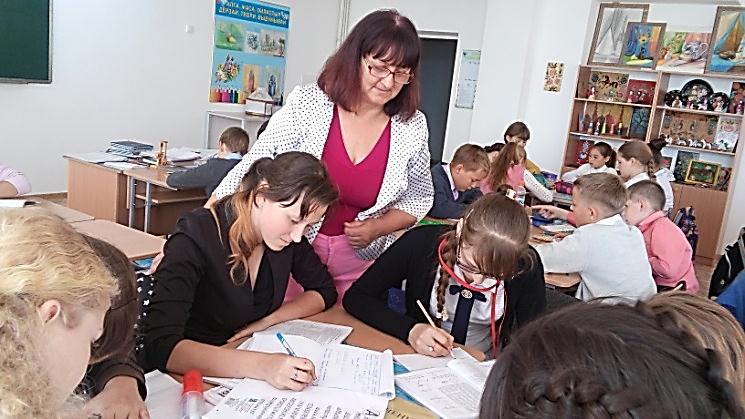 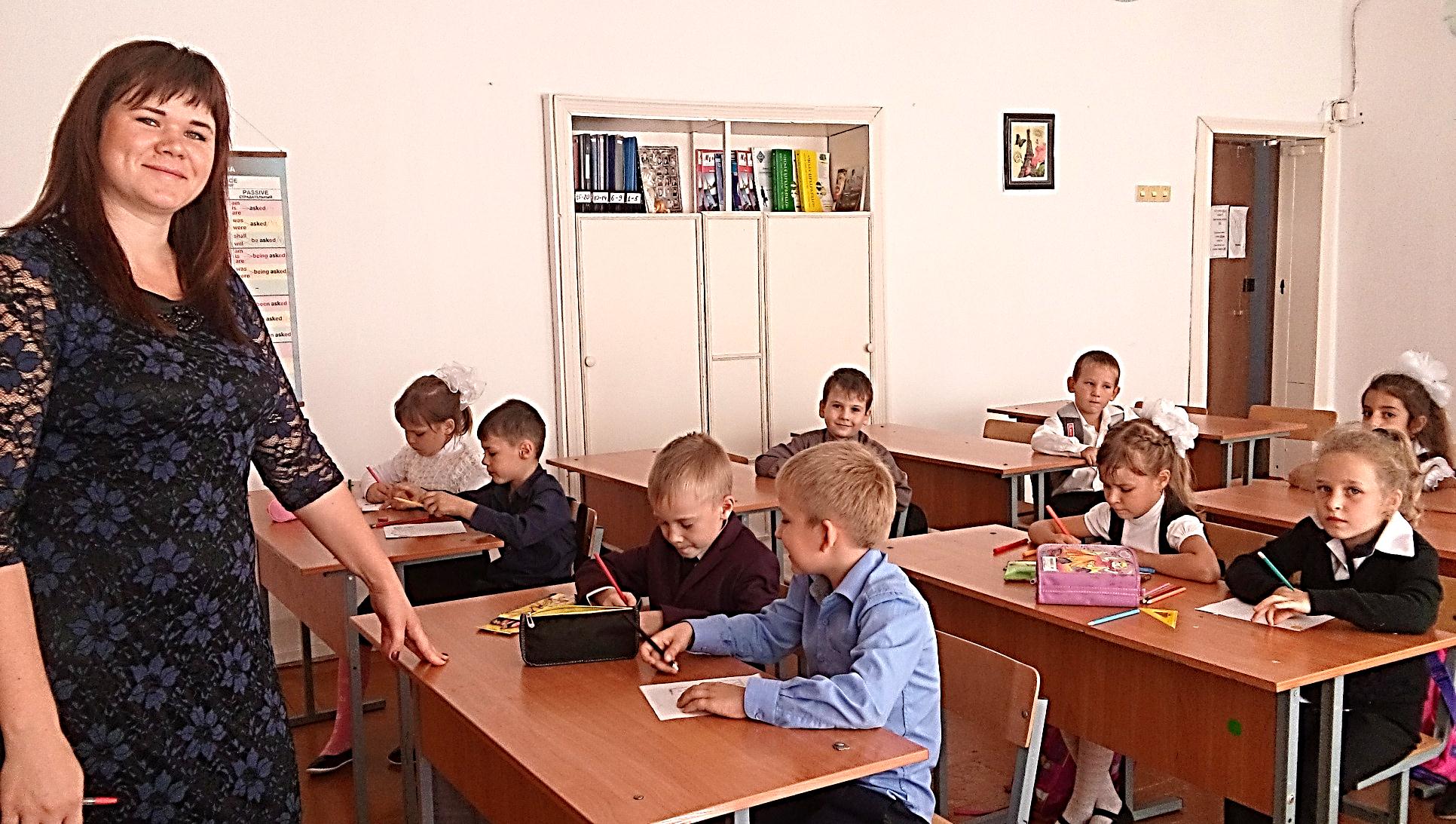 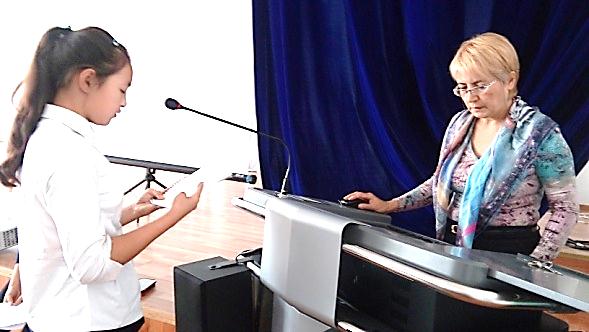 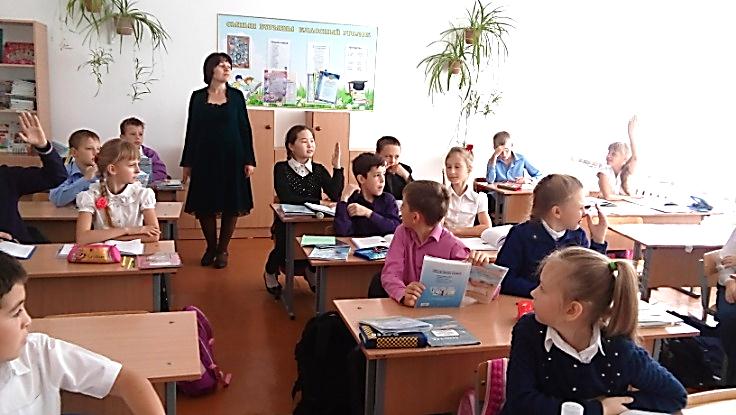 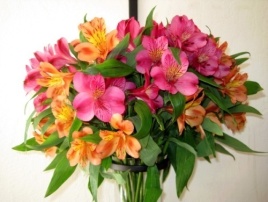 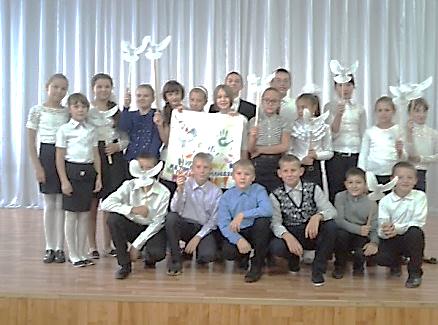 	Посвящение в читатели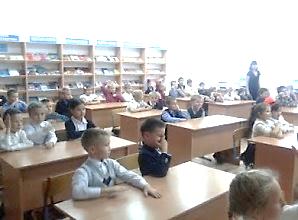 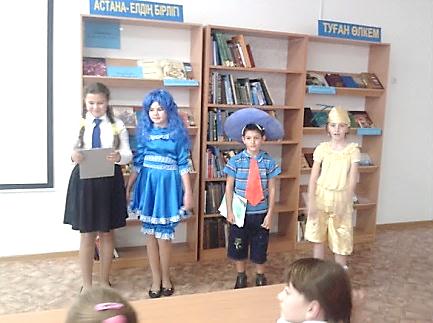                      День мира 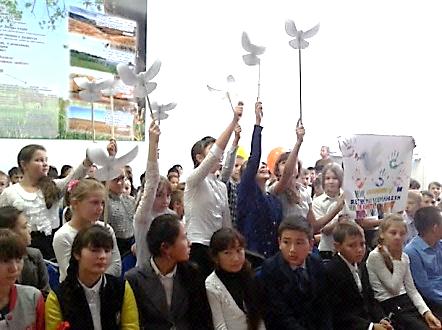 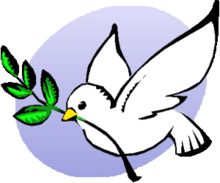 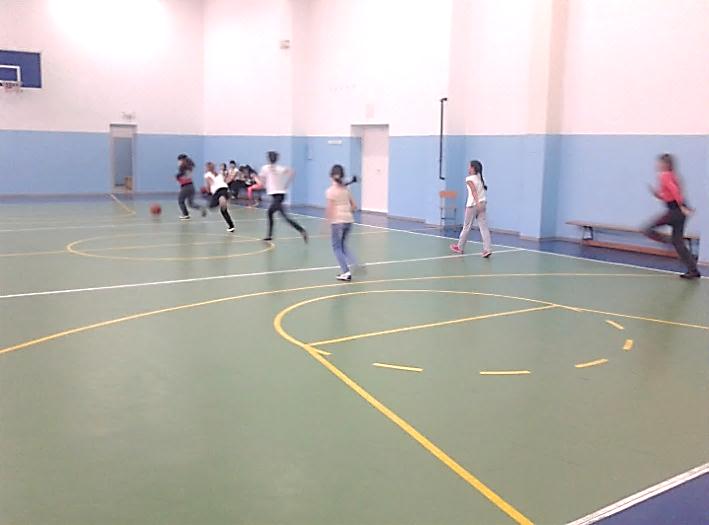 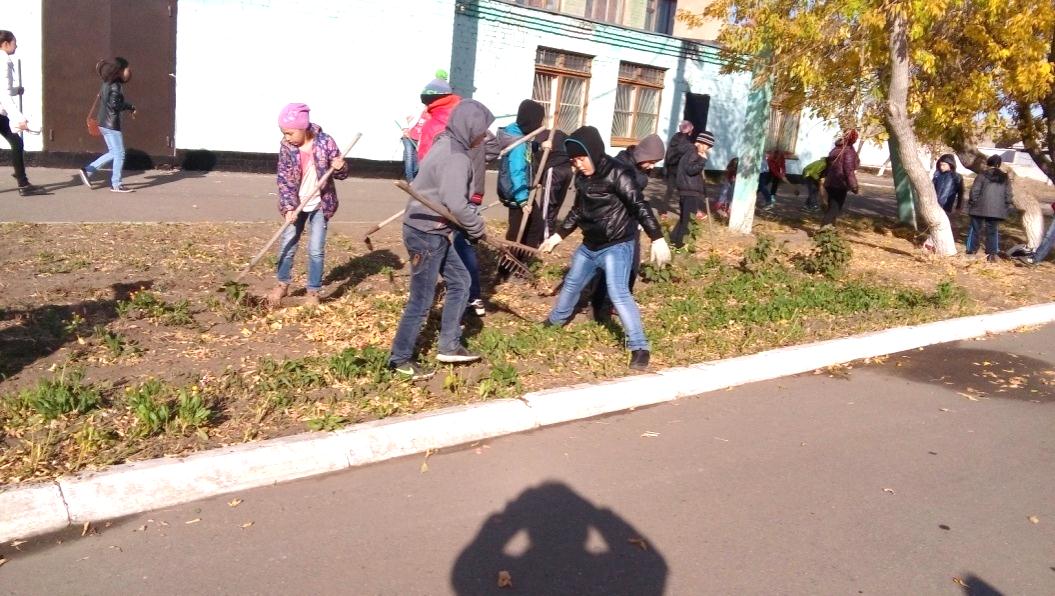 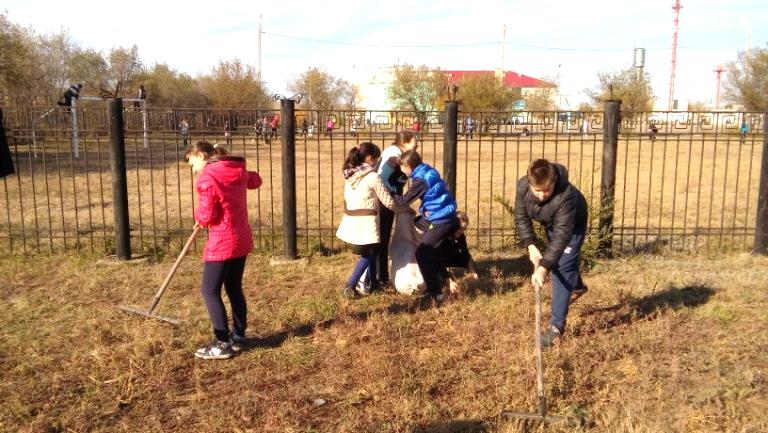 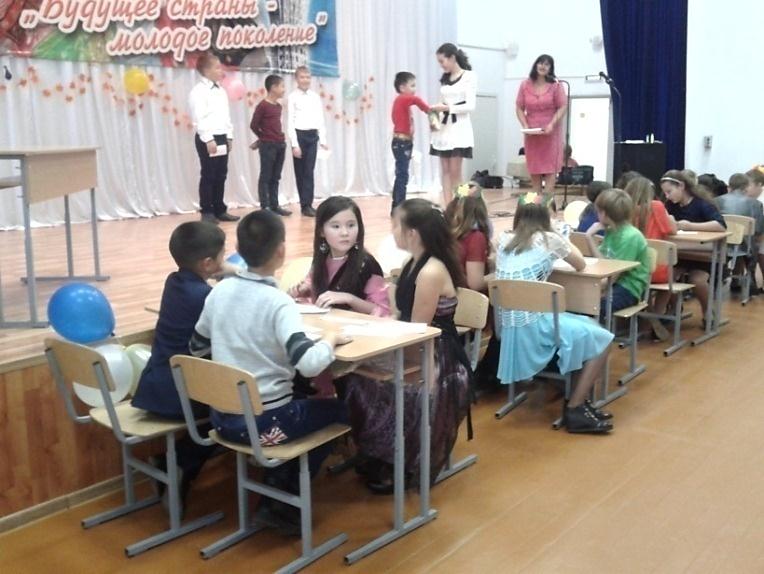 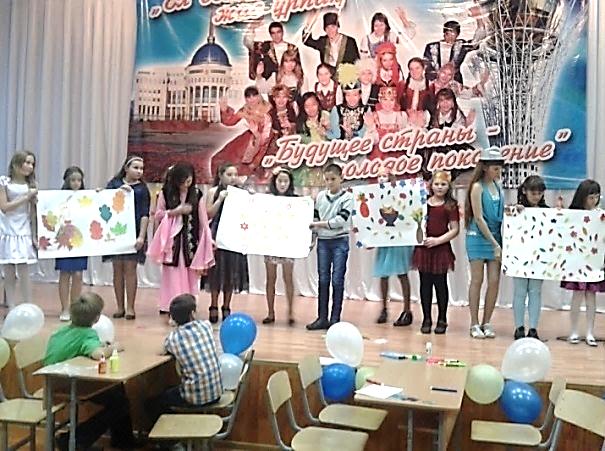 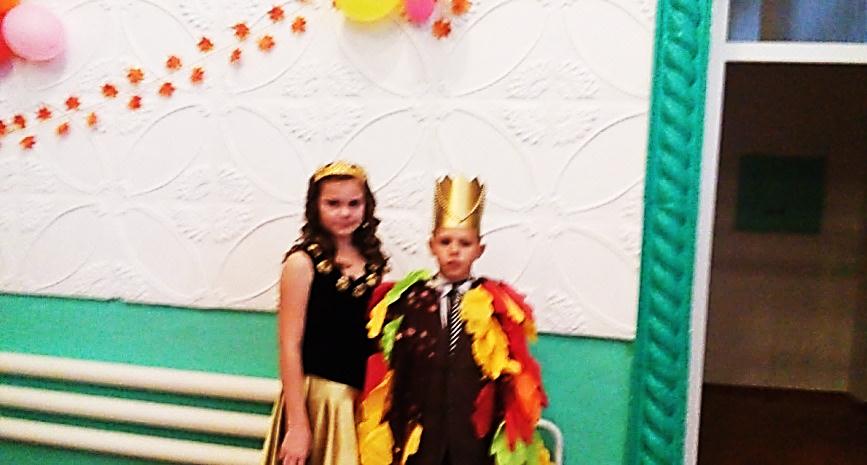 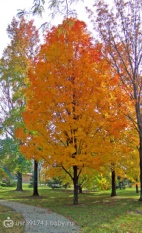 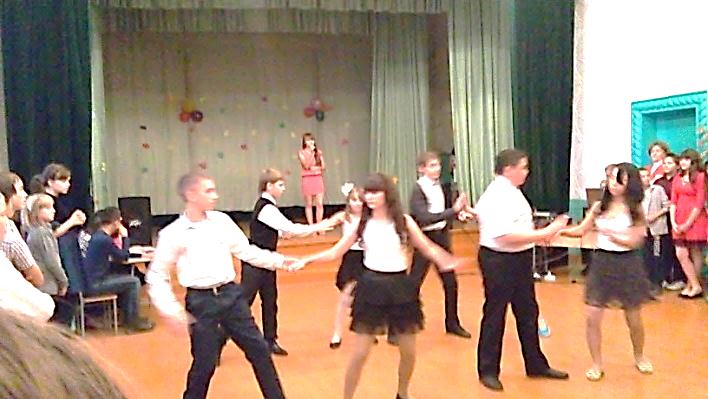 Прошла «Акбота». Ребята показали знания по трём предметам: русскому языку, математике и биологии. Из нашего класса участвовали                        . Мы думаем, что они победят.                                                           Кристина Юрченко, 7 «Б»Я давно занимаюсь танцами. Когда нашему классу нужно подготовить танцевальный номер, я предлагаю свои умения. Так на осенний бал мы выучили замечательный танец. 	Кристина Маслова, 8 «В»Газету подготовили: Петрова В.Д., 